ПОСТАНОВЛЕНИЕот 25.11.2015 № 167-ПКг. ЕкатеринбургО внесении изменения в постановление Региональной энергетической комиссии Свердловской области от 27.08.2012 № 131-ПК «Об утверждении нормативов потребления коммунальных услуг по холодному и горячему водоснабжению, водоотведению в жилых помещениях, нормативов потребления коммунальных услуг по холодному и горячему водоснабжению на общедомовые нужды на территории Свердловской области»В соответствии с Федеральным законом 29 июня 2015 года № 176-ФЗ                      «О внесении изменений в Жилищный кодекс Российской Федерации и отдельные законодательные акты Российской Федерации», постановлением Правительства Российской Федерации от 17.12.2014 № 1380 «О вопросах установления                           и определения нормативов потребления коммунальных услуг», Указом Губернатора Свердловской области от 13.11.2010 № 1067-УГ «Об утверждении Положения о Региональной энергетической комиссии Свердловской области» («Областная газета», 2010, 19 ноября, № 412-413) с изменениями, внесенными указами Губернатора Свердловской области от 20.01.2011 № 31-УГ («Областная газета», 2011, 26 января, № 18), от 15.09.2011 № 819-УГ («Областная газета», 2011, 23 сентября, № 349), от 06.09.2012 № 669-УГ («Областная газета», 2012,                         08 сентября, № 357-358), от 22.07.2013 № 388-УГ («Областная газета», 2013,                 26 июля, № 349-350), от 17.02.2014 № 85-УГ («Областная газета», 2014,                            21 февраля, № 32), от 24.11.2014 № 562-УГ («Областная газета», 2014, 26 ноября,                    № 218) и от 12.05.2015 № 206-УГ («Областная газета», 2015, 16 мая, № 84),                           и письмом Министерства строительства и жилищно-коммунального хозяйства Российской Федерации от 18.03.2015 № 7288-АЧ/04 Региональная энергетическая комиссия Свердловской областиПОСТАНОВЛЯЕТ:1. Внести в постановление Региональной энергетической комиссии Свердловской области от 27.08.2012 № 131-ПК «Об утверждении нормативов потребления коммунальных услуг по холодному и горячему водоснабжению, водоотведению в жилых помещениях, нормативов потребления коммунальных услуг по холодному и горячему водоснабжению на общедомовые нужды на территории Свердловской области» («Областная газета», 2012, 30 августа,                 № 341-342) с изменениями, внесенными постановлениями Региональной энергетической комиссии Свердловской области от 13.12.2012 № 205-ПК («Областная газета», 2012, 15 декабря, № 560-561), от 22.05.2013 № 36-ПК («Областная газета», 2013, 30 мая, № 237-238) и от 20.05.2015 № 60-ПК («Официальный интернет-портал правовой информации Свердловской области (www.pravo.gov66.ru)», 2015, 26 мая, № 4668), следующее изменение:пункт 1.1 дополнить подпунктом 1.1.3 следующего содержания:«1.1.3. Нормативы потребления коммунальных услуг по холодному                        и горячему водоснабжению в жилых помещениях и на общедомовые нужды                       на территории Свердловской области (кроме муниципального образования               «город Екатеринбург») с учетом повышающего коэффициента 1,4 на период                    с 01 января 2016 года по 30 июня 2016 года (прилагаются).» (прилагаются).2. Контроль за исполнением настоящего постановления возложить                            на заместителя председателя Региональной энергетической комиссии Свердловской области А.Ю. Обухова.3. Настоящее постановление вступает в силу с 01 января 2016 года.4. Настоящее постановление опубликовать в 10-дневный срок после                        его принятия в «Областной газете», а также на официальном сайте Региональной энергетической комиссии Свердловской области в сети Интернет (http://rek.midural.ru).ПредседательРегиональной энергетической комиссии Свердловской области	                   	                              В.В. ГришановК постановлениюРЭК Свердловской областиот 25.11.2015 № 167-ПКНормативы потребления коммунальных услуг по холодному и горячему водоснабжению в жилых помещениях и на общедомовые нужды на территории Свердловской области (кроме муниципального образования «город Екатеринбург») с учетом повышающего коэффициента 1,4 на период с 01 января 2016 года по 30 июня 2016 года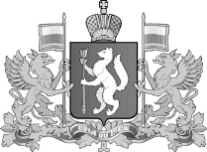 ПРАВИТЕЛЬСТВО СВЕРДЛОВСКОЙ ОБЛАСТИРЕГИОНАЛЬНАЯ ЭНЕРГЕТИЧЕСКАЯ КОМИССИЯСВЕРДЛОВСКОЙ ОБЛАСТИНормативы потребления коммунальных услуг по холодному и горячему водоснабжению в жилых помещениях, куб. метр в месяц на 1 человекаНормативы потребления коммунальных услуг по холодному и горячему водоснабжению в жилых помещениях, куб. метр в месяц на 1 человекаНормативы потребления коммунальных услуг по холодному и горячему водоснабжению в жилых помещениях, куб. метр в месяц на 1 человека№ п/ппо холодному водоснабжению по горячему водоснабжению1231.Многоквартирные или жилые дома с централизованным холодным и горячим водоснабжением:Многоквартирные или жилые дома с централизованным холодным и горячим водоснабжением:1.1.с ваннами длиной 1500-с ваннами длиной 1500-6,795,611.2.с ваннами сидячими длиной с ваннами сидячими длиной 5,403,941.3.с ванной без душас ванной без душа5,323,581.4.с душами (без ванн)с душами (без ванн)4,973,421.5.без ванн и душабез ванн и душа4,552,182.Многоквартирные или жилые дома с централизованным холодным водоснабжением:Многоквартирные или жилые дома с централизованным холодным водоснабжением:2.1.с ваннами длиной 1500-с ваннами длиной 1500-4,8402.2.с ваннами сидячими длиной с ваннами сидячими длиной 4,5202.3.с душами (без ванн)с душами (без ванн)4,4602.4.без ванн и душабез ванн и душа4,2102.5.с ваннами длиной 1500- с газоснабжениемс ваннами длиной 1500- с газоснабжением6,1002.6.с ваннами сидячими длиной  с газоснабжениемс ваннами сидячими длиной  с газоснабжением5,7802.7.без ванн и душа с газоснабжениембез ванн и душа с газоснабжением5,0902.8.с ваннами длиной 1500- с водонагревателями на твердом топливе с ваннами длиной 1500- с водонагревателями на твердом топливе 5,4702.9.с ваннами сидячими длиной  с водонагревателями на твердом топливес ваннами сидячими длиной  с водонагревателями на твердом топливе5,1502.10.без ванн с водонагревателями на твердом топливе без ванн с водонагревателями на твердом топливе 5,3402.11.с ваннами длиной 1500- с емкостными газовыми или электрическими водонагревателями с ваннами длиной 1500- с емкостными газовыми или электрическими водонагревателями 9,2502.12.с ваннами сидячими длиной  с емкостными газовыми или электрическими водонагревателями с ваннами сидячими длиной  с емкостными газовыми или электрическими водонагревателями 7,3602.13.с душами (без ванн) с емкостными газовыми или электрическими водонагревателями с душами (без ванн) с емкостными газовыми или электрическими водонагревателями 6,7302.14.без ванн с емкостными газовыми или электрическими водонагревателямибез ванн с емкостными газовыми или электрическими водонагревателями5,9702.15.с ваннами длиной 1500- с проточными газовыми или электрическими водонагревателями с ваннами длиной 1500- с проточными газовыми или электрическими водонагревателями 10,5102.16.с ваннами сидячими длиной  с проточными газовыми или электрическими водонагревателями с ваннами сидячими длиной  с проточными газовыми или электрическими водонагревателями 7,9902.17.без ванн с проточными газовыми или электрическими водонагревателями без ванн с проточными газовыми или электрическими водонагревателями 6,8502.18.с подогревом воды бойлером, установленным в жилом помещениис подогревом воды бойлером, установленным в жилом помещении11,1403.Многоквартирные дома коридорного или секционного типа с централизованным холодным и горячим водоснабжением: Многоквартирные дома коридорного или секционного типа с централизованным холодным и горячим водоснабжением: 3.1.с общими душевымис общими душевыми3,572,343.2.с душевыми по секциямс душевыми по секциям4,062,343.3.с душевыми в жилых комнатахс душевыми в жилых комнатах4,342,693.4.с общими ваннами длиной 1500- и душевымис общими ваннами длиной 1500- и душевыми4,843,303.5.с ваннами длиной 1500- и душевыми в секциис ваннами длиной 1500- и душевыми в секции5,123,653.6.с общими сидячими ваннами длиной  и душевымис общими сидячими ваннами длиной  и душевыми4,202,513.7.с сидячими ваннами длиной  и душевыми в секциис сидячими ваннами длиной  и душевыми в секции4,552,903.8.без ванн и душевыхбез ванн и душевых3,28                                                                                                                                                                                                                                                                                                                                                                     1,334.Многоквартирные дома коридорного или секционного типа с централизованным холодным водоснабжением: Многоквартирные дома коридорного или секционного типа с централизованным холодным водоснабжением: 4.1.с общими душевымис общими душевыми2,7004.2.с душевыми по секциямс душевыми по секциям3,5804.3.с душевыми в жилых комнатахс душевыми в жилых комнатах3,3304.4.без ванн и душевыхбез ванн и душевых1,7105.Многоквартирные дома с централизованным холодным водоснабжениеми нецентрализованным горячим водоснабжением (в случае самостоятельного производства исполнителем в многоквартирном доме коммунальной услуги по горячему водоснабжению):Многоквартирные дома с централизованным холодным водоснабжениеми нецентрализованным горячим водоснабжением (в случае самостоятельного производства исполнителем в многоквартирном доме коммунальной услуги по горячему водоснабжению):5.1.с ваннами длиной 1500-1700 ммс ваннами длиной 1500-1700 мм6,795,615.2.с ваннами сидячими длиной с ваннами сидячими длиной 5,403,945.3.с ванной без душас ванной без душа5,323,585.4.с душами (без ванн)с душами (без ванн)4,973,425.5.без ванн и душабез ванн и душа4,552,186.Многоквартирные дома коридорного или секционного типа с централизованным холодным водоснабжением и нецентрализованным горячим водоснабжением (в случае самостоятельного производства исполнителем в многоквартирном доме коммунальной услуги по горячему водоснабжению):Многоквартирные дома коридорного или секционного типа с централизованным холодным водоснабжением и нецентрализованным горячим водоснабжением (в случае самостоятельного производства исполнителем в многоквартирном доме коммунальной услуги по горячему водоснабжению):6.1.с общими душевымис общими душевыми3,572,346.2.с душевыми по секциямс душевыми по секциям4,062,346.3.с душевыми в жилых комнатахс душевыми в жилых комнатах4,342,696.4.с общими ваннами длиной 1500- и душевымис общими ваннами длиной 1500- и душевыми4,843,306.5.с ваннами длиной 1500- и душевыми в секциис ваннами длиной 1500- и душевыми в секции5,123,656.6.с общими сидячими ваннами длиной  и душевымис общими сидячими ваннами длиной  и душевыми4,202,516.7.с сидячими ваннами длиной  и душевыми в секциис сидячими ваннами длиной  и душевыми в секции4,552,906.8.без ванн и душевыхбез ванн и душевых3,28                                                                                                                                                                                                                                                                                                                                                                                                    1,337.Многоквартирные или жилые дома с централизованным холодным водоснабжением при наличии водопроводного ввода:Многоквартирные или жилые дома с централизованным холодным водоснабжением при наличии водопроводного ввода:2,320Нормативы потребления коммунальных услуг по холодному и горячему водоснабжению на общедомовые нужды, куб. метр в месяц на  общей площади помещений, входящих в состав общего имущества в многоквартирных домахНормативы потребления коммунальных услуг по холодному и горячему водоснабжению на общедомовые нужды, куб. метр в месяц на  общей площади помещений, входящих в состав общего имущества в многоквартирных домахНормативы потребления коммунальных услуг по холодному и горячему водоснабжению на общедомовые нужды, куб. метр в месяц на  общей площади помещений, входящих в состав общего имущества в многоквартирных домахНормативы потребления коммунальных услуг по холодному и горячему водоснабжению на общедомовые нужды, куб. метр в месяц на  общей площади помещений, входящих в состав общего имущества в многоквартирных домах№ п/пОтношение К/Sои,где:К- численность жителей, проживающих в многоквартирных домах, чел.;Sои - общая площадь помещений, входящих в состав общего имущества в многоквартирных домах, кв. метрпо холодному водоснабжениюпо горячему водоснабжению1.до 0,100,0130,0132.от 0,11 до 0,150,0190,0193.от 0,16 до 0,200,0250,0254.от 0,21 до 0,250,0320,0325.от 0,26 до 0,300,0380,0386.от 0,31 до 0,350,0440,0447.от 0,36 до 0,400,0500,0508.от 0,41 до 0,450,0570,0579.от 0,46 до 0,500,0630,06310.от 0,51 до 0,600,0760,07611.от 0,61 до 0,70 и более0,0880,088